COMMITTEE INFORMATION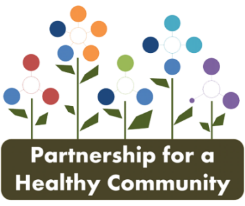 Co-Chairs: Jonathan Gauerke (jonathan.gauerke@carle.com) and Dawn Lochbaum (DMLochbaum@osfhealthcare.org) Support Person: Amy Roberts (aroberts@peoriacounty.org) Useful Resources: Partnership for a Healthy Community Website: https://healthyhoi.wildapricot.org/ Discussion Boards: https://healthyhoi.wildapricot.org/discussions 	Dashboard walk through for 2023-2025 Mental Health Interventions    AGENDAUpdatesContinued discussion on who else needs to be at the table? Updates: PCDS outreached and will get back to JonathanUpcoming Guest Speakers: Chris Schaffner- JOLT Harm Reduction- OCTSTRIVE discussion on Cultural Diversity- NOVTrillium Place Access Center- Tony Mills- DECSeptember Discussion:-Discuss plan for meetings moving forward*Breakout groups for the 2 initiatives of CAHC and Telehealth starting todaySubcommittee development and team Telehealth -Telehealth list from Access Center provided at last month’s meeting -Team member recruitmentCAHC-future training opportunities-Team member recruitmentNext Meeting Date: October 17, 2023, 1:30 pm – 3:00 pm @ OSF Center for Health Route 91Guest Speaker: Chris Schaffner JOLTMember Announcements: Please feel free to share relevant information & announcements.